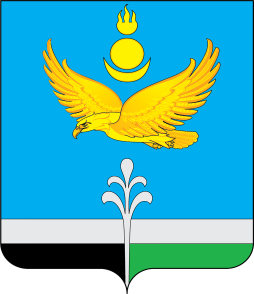 Муниципальное образование «Нукутский район»ДУМА МУНИЦИПАЛЬНОГО ОБРАЗОВАНИЯ «НУКУТСКИЙ РАЙОН»	Седьмой созыв____________________________            РЕШЕНИЕ_________________________________02 сентября 2022 г.                                         №                                               п. НовонукутскийО внесении изменений и дополнений в Устав муниципального образования«Нукутский район»В целях приведения Устава муниципального образования «Нукутский район» в соответствие с действующим законодательством Российской Федерации, руководствуясь статьей 35 Федерального закона от 06 октября 2003 г. № 131-ФЗ «Об общих принципах организации местного самоуправления в Российской Федерации», статьями 25, 27 Устава муниципального образования «Нукутский район», ДумаРЕШИЛА:Внести в Устав муниципального образования «Нукутский район», принятого решением Думы МО «Нукутский район» от 03 сентября 2010 г. № 55 (в редакции решений Думы от 29.04.2011 г. № 35, от 20.12.2011 г. № 93, от 26.09.2012 г. № 58, от 31.01.2013 г. № 2, от 05.09.2013 г. № 56, от 28.03.2014 г. № 20, от 06.03.2015 г. № 9, от 24.12.2015 г. № 70, от 25.11.2016 г. № 66, от17.12.2018 г. № 61, от 31.05.2019 г. № 27, от 29.11.2019 г. № 20,от 29.05.2020 г. № 34, от 29.01.2021 г. № 4, от 26.11.2021 г. № 67) следующие изменения:1)	статью 1 дополнить частью 3 следующего содержания:«3. Устав муниципального образования «Нукутский район» в равной мере может использоваться в документах как «Устав МО «Нукутский район».»;2)	часть 1 статьи 7 дополнить пунктом 8.1 следующего содержания:«8.1) обеспечение первичных мер пожарной безопасности в границах муниципального района за границами городских и сельских населенных пунктов;»;3)	 в пункте 34 части 1 статьи 7 слова «, проведение открытого аукциона на право заключить договор о создании искусственного земельного участка» исключить;4)	пункт 1 части 3 статьи 7 изложить в новой редакции: «1) осуществление муниципального контроля за исполнением единой теплоснабжающей организацией обязательств по строительству, реконструкции и (или) модернизации объектов теплоснабжения;»;5) в пункте 7 части 3 статьи 7 слова «, проведение открытого аукциона на право заключить договор о создании искусственного земельного участка» исключить;6)	часть 1 статьи 8 дополнить пунктом 16 следующего содержания:«16) создание муниципальной пожарной охраны.»;7)	часть 4 статьи 19 изложить в новой редакции:«4. Порядок организации и проведения публичных слушаний определяется нормативно-правовым актом Думы района и должен предусматривать заблаговременное оповещение жителей муниципального образования о времени и месте проведения публичных слушаний, заблаговременное ознакомление с проектом муниципального правового акта, в том числе посредством его размещения на официальном сайте органа местного самоуправления в информационно-телекоммуникационной сети "Интернет" или в случае, если орган местного самоуправления не имеет возможности размещатьинформацию о своей деятельности в информационно-телекоммуникационной сети "Интернет", на официальном сайте Иркутской области или муниципального образования с учетом положений Федерального закона от 9 февраля 2009 года N 8-ФЗ "Об обеспечении доступа к информации о деятельности государственных органов и органов местного самоуправления" (далее в настоящей статье - официальный сайт), возможность представления жителями муниципального образования своих замечаний и предложений по вынесенному на обсуждениепроекту муниципального правового акта, в том числе посредством официального сайта, другие меры, обеспечивающие участие в публичных слушаниях жителей муниципального образования, опубликование (обнародование) результатов публичных слушаний, включая мотивированное обоснование принятых решений, в том числе посредством их размещения на официальном сайте.»;8)	в части 5 статьи 19 слова «, порядок организации и проведения которых определен нормативным правовым актом Думы района с учетом положений законодательства» заменить словами «в соответствии с законодательством»;9)	статью 20 изложить в новой редакции:«1. Для обсуждения вопросов местного значения, информирования населения о деятельности органов местного самоуправления и должностных лиц местного самоуправления, обсуждения вопросов внесения инициативных проектов и их рассмотрения, осуществления территориального общественного самоуправления на части территории муниципального образования могут проводиться собрания граждан.2. Собрание граждан проводится по инициативе населения, Думы района, мэра района, а также в случаях, предусмотренных уставом территориального общественного самоуправления.Собрание граждан, проводимое по инициативе Думы района или мэра района, назначается соответственно Думой района или мэром района.Собрание граждан, проводимое по инициативе населения, назначается Думой района в порядке, установленном Уставом района.Порядок назначения и проведения собрания граждан в целях осуществления территориального общественного самоуправления определяется уставом территориального общественного самоуправления.В собрании граждан по вопросам внесения инициативных проектов и их рассмотрения вправе принимать участие жители соответствующей территории, достигшие шестнадцатилетнего возраста. Порядок назначения и проведения собрания граждан в целях рассмотрения и обсуждения вопросов внесения инициативных проектов определяется нормативным правовым актом Думы района.3. Собрание граждан может принимать обращения к органам местного самоуправления и должностным лицам местного самоуправления, а также избирать лиц, уполномоченных представлять собрание граждан во взаимоотношениях с органами местного самоуправления и должностными лицами местного самоуправления.Собрание граждан, проводимое по вопросам, связанным с осуществлением территориального общественного самоуправления, принимает решения по вопросам, отнесенным к его компетенции уставом территориального общественного самоуправления.4. Обращения, принятые собранием граждан, подлежат обязательному рассмотрению органами местного самоуправления и должностными лицами местного самоуправления, к компетенции которых отнесено решение содержащихся в обращениях вопросов, с направлением письменного ответа.5. Порядок назначения и проведения собрания граждан, а также полномочия собрания граждан определяются Федеральным законом, Уставом района и (или) нормативными правовыми актами Думы района, уставом территориального общественного самоуправления.6. Итоги собрания граждан подлежат официальному опубликованию (обнародованию).»;10)	часть 2 статьи 21 после слов «обладающие избирательным правом.» дополнить словами «В опросе граждан по вопросу выявления мнения граждан о поддержке инициативного проекта вправе участвовать жители муниципального образования или его части, в которых предлагается реализовать инициативный проект, достигшие шестнадцатилетнего возраста.»;11)	часть 3 статьи 21 дополнить пунктом 3 следующего содержания:«3) жителей муниципального образования или его части, в которых предлагается реализовать инициативный проект, достигших шестнадцатилетнего возраста, - для выявления мнения граждан о поддержке данного инициативного проекта.»;12)	в абзаце 1 части 4 статьи 21 после слов «Решение о назначении опроса граждан принимается Думой района.» дополнить словами «Для проведения опроса граждан может использоваться официальный сайт муниципального образования в информационно-телекоммуникационной сети «Интернет».»;13)	часть 4 статьи 21 дополнить пунктом 6 следующего содержания:«6) порядок идентификации участников опроса в случае проведения опроса граждан с использованием официального сайта муниципального образования в информационно-телекоммуникационной сети «Интернет».»;14)	статью 21 дополнить частями 6, 7 следующего содержания:«6. Жители муниципального образования должны быть проинформированы о проведении опроса граждан не менее чем за 10 дней до его проведения.7. Финансирование мероприятий, связанных с подготовкой и проведением опроса граждан, осуществляется:1) за счет средств местного бюджета - при проведении опроса по инициативе органов местного самоуправления или жителей муниципального образования;2) за счет средств бюджета Иркутской области - при проведении опроса по инициативе органов государственной власти Иркутской области.»;15)	статью 31 дополнить частью 6 следующего содержания: «6. Депутату Думы района, осуществлявшему полномочия на постоянной основе не менее срока, на который оно было избрано, и имеющему стаж муниципальной службы не менее пятнадцати лет, устанавливается за счет средств местного бюджета ежемесячная доплата к страховой пенсии по старости, страховой пенсии по инвалидности, назначенным в соответствии с Федеральным законом от 28 декабря 2013 года N 400-ФЗ "О страховых пенсиях" (далее - страховая пенсия по старости, страховая пенсия по инвалидности), пенсии, назначенной в соответствии с Законом Российской Федерации от 19 апреля 1991 года N 1032-1 "О занятости населения в Российской Федерации" (далее – пенсия, назначенная в соответствии с Законом Российской Федерации "О занятости населения в Российской Федерации").В стаж муниципальной службы для назначения ежемесячной доплаты, указанной в абзаце первом настоящей части, включаются (засчитываются) периоды замещения должностей, установленные законодательством о порядке исчисления стажа муниципальной службы для назначения муниципальным служащим пенсии за выслугу лет.Право на получение ежемесячной доплаты к страховой пенсии по старости, страховой пенсии по инвалидности, пенсии, назначенной в соответствии с Законом Российской Федерации "О занятости населения в Российской Федерации", не возникает у депутата, полномочия которого прекращены в качестве выборного лица местного самоуправления досрочно в связи с отзывом избирателями либо вступлением в законную силу в отношении его обвинительного приговора суда.Выплата ежемесячной доплаты к страховой пенсии по старости, страховой пенсии по инвалидности, пенсии, назначенной в соответствии с Законом Российской Федерации "О занятости населения в Российской Федерации", депутату, осуществлявшему полномочия на постоянной основе, прекращается в следующих случаях:назначение в соответствии с законодательством Российской Федерации, субъектов Российской Федерации пенсии за выслугу лет либо иных ежемесячных выплат, связанных с замещением государственной должности Российской Федерации, должности федеральной государственной службы, государственной должности субъекта Российской Федерации, должности государственной гражданской службы субъекта Российской Федерации, муниципальной должности, должности муниципальной службы;смерть лица, получающего указанную доплату, признание его безвестно отсутствующим, объявление умершим в порядке, установленном федеральными  законами.В случае смерти депутата, осуществлявшего свои полномочия на постоянной основе, связанной с исполнением его полномочий, в том числе наступившей после прекращения полномочий, члены семьи умершего имеют право на получение пенсии по случаю потери кормильца в порядке, определяемом федеральными законами.Порядок назначения и выплаты ежемесячной доплаты к страховой пенсии по старости, страховой пенсии по инвалидности, пенсии, назначенной в соответствии с Законом Российской Федерации "О занятости населения в Российской Федерации", определяется муниципальными правовыми актами.»;16)	пункт 7 части 1 статьи 32 изложить в новой редакции:«7) прекращения гражданства Российской Федерации либо гражданства иностранного государства - участника международного договора Российской Федерации, в соответствии с которым иностранный гражданин имеет право быть избранным в органы местного самоуправления, наличия гражданства (подданства) иностранного государства либо вида на жительство или иного документа, подтверждающего право на постоянное проживание на территории иностранного государства гражданина Российской Федерации либо иностранного гражданина, имеющего право на основании международного договора Российской Федерации быть избранным в органы местного самоуправления, если иное не предусмотрено международным договором Российской Федерации;»;17)	статью 33 дополнить частью 7.1. следующего содержания:«7.1. Мэром района не может быть депутат Государственной Думы Федерального Собрания Российской Федерации, сенатор Российской Федерации, депутат законодательных (представительных) органов государственной власти субъектов Российской Федерации, занимать иные государственные должности Российской Федерации, государственные должности субъектов Российской Федерации, а также должности государственной гражданской службы и должности муниципальной службы, если иное не предусмотрено федеральными законами. Мэр района не может одновременно исполнять полномочия депутата представительного органа муниципального образования, за исключением случаев, установленных федеральными законами.»;18)	пункт 9 части 1 статьи 39 изложить в новой редакции:«9) прекращения гражданства Российской Федерации либо гражданства иностранного государства - участника международного договора Российской Федерации, в соответствии с которым иностранный гражданин имеет право быть избранным в органы местного самоуправления, наличия гражданства (подданства) иностранного государства либо вида на жительство или иного документа, подтверждающего право на постоянное проживание на территории иностранного государства гражданина Российской Федерации либо иностранного гражданина, имеющего право на основании международного договора Российской Федерации быть избранным в органы местного самоуправления, если иное не предусмотрено международным договором Российской Федерации;»;19)	часть 14 статьи 45 изложить в новой редакции:«14. Предложения о кандидатурах на должность аудитора Контрольно-счетной комиссии района вносятся в Думу муниципального образования «Нукутский район» в порядке, установленном нормативным правовым актом Думы муниципального образования «Нукутский район».»;20)	в абзаце 2 части 3 статьи 54 слова «инвестиционной» заменить словами «иной экономической»;21)	часть 6 статьи 61 дополнить абзацем следующего содержания:«Проведение проверки соответствия кандидатов на замещение должности руководителя финансового органа муниципального района квалификационным требованиям осуществляется с участием финансового органа Иркутской области. Порядок участия финансового органа Иркутской области в проведении указанной проверки устанавливается законом Иркутской области.».2.	Мэру муниципального образования «Нукутский район» обеспечить государственную регистрацию внесенных изменений и дополнений в Устав муниципального образования «Нукутский район» в соответствии с законодательством.3.	Опубликовать настоящее решение Думы муниципального образования «Нукутский район» в районной газете «Свет Октября» и разместить на официальном сайте муниципального образования «Нукутский район» в течение 30 дней после государственной регистрации.4.	Настоящее решение вступает в силу со дня его официального опубликования, произведенного после его государственной регистрации.Председатель Думы муниципальногообразования «Нукутский район»							   К.М. БаторовМэр муниципального образования «Нукутский район»									   С.Г. Гомбоев